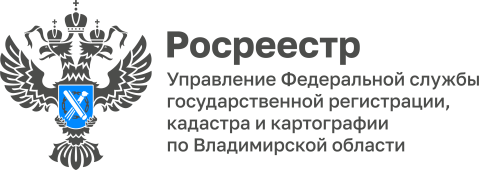 ПРЕСС-РЕЛИЗУправление Росреестра по Владимирской области информируето порядке признания садового дома жилым домом и жилого дома садовым домомПорядок признания садового дома жилым домом предусмотрен  Положением о признании помещения жилым помещением, жилого помещения непригодным для проживания, многоквартирного дома аварийным и подлежащим сносу или реконструкции, садового дома жилым домом и жилого дома садовым домом, утвержден Постановлением Правительства РФ от 28.01.2006 № 47 (Положение).Садовый дом признается жилым домом на основании решения органа местного самоуправления муниципального образования, в границах которого расположен садовый дом или жилой дом (уполномоченный орган местного самоуправления).Для признания садового дома жилым домом собственник садового дома (заявитель) представляет в уполномоченный орган местного самоуправления непосредственно либо через многофункциональный центр предоставления государственных и муниципальных услуг (МФЦ):- заявление о признании садового дома жилым домом, в котором указываются кадастровый номер садового дома и кадастровый номер земельного участка, на котором расположен садовый дом, почтовый адрес заявителя или адрес электронной почты заявителя, а также способ получения решения уполномоченного органа местного самоуправления и иных документов;- выписку из Единого государственного реестра недвижимости (ЕГРН) либо правоустанавливающий документ на садовый дом в случае, если право собственности заявителя на садовый дом не зарегистрировано в ЕГРН, или нотариально заверенную копию такого документа;- заключение по обследованию технического состояния объекта, подтверждающее соответствие садового дома требованиям к надежности и безопасности, - в случае если садовый дом обременен правами третьих лиц, - нотариально удостоверенное согласие указанных лиц на признание садового дома жилым домом.Если право собственности заявителя на садовый дом зарегистрировано в ЕГРН, заявитель вправе не представлять выписку из реестра. В указанном случае уполномоченный орган местного самоуправления запрашивает с использованием единой системы межведомственного электронного взаимодействия в Федеральной службе государственной регистрации, кадастра и картографии выписку из ЕГРН, содержащую сведения о зарегистрированных правах на садовый дом.«Решение о признании садового дома жилым домом либо об отказе в признании садового дома жилым домом должно быть принято по результатам рассмотрения соответствующего заявления уполномоченным органом местного самоуправления не позднее чем через 45 календарных дней со дня подачи заявления», - отметил руководитель Управления Алексей Сарыгин.Уполномоченный орган местного самоуправления не позднее чем через 3 рабочих дня со дня принятия решения о признании садового дома жилым домом направляет заявителю способом, указанным в заявлении, такое решение по форме согласно Приложению № 3 к Положению. В случае выбора заявителем в заявлении способа получения лично в МФЦ такое решение направляется в указанный срок в многофункциональный центр.Материал подготовлен Управлением Росреестра по Владимирской областиКонтакты для СМИУправление Росреестра по Владимирской областиг. Владимир, ул. Офицерская, д. 33-аОтдел организации, мониторинга и контроля(4922) 45-08-29(4922) 45-08-26